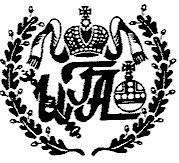 ЧАСТНОЕ УЧРЕЖДЕНИЕ ВЫСШЕГО ОБРАЗОВАНИЯ «ИНСТИТУТ ГОСУДАРСТВЕННОГО АДМИНИСТРИРОВАНИЯ»Информация об особых правах и преимуществах, указанных в пунктах 28,31 и 32 Правил приема(Выписка из Правил приема на обучение по образовательным программам высшего образования - программам бакалавриата, программам магистратуры в ЧУ ВО «Институт государственного администрирования»  на 2020/2021 учебный год)28. Право на прием без вступительных испытаний имеют:1) победители и призеры заключительного этапа всероссийской олимпиады школьников (далее - победители и призеры всероссийской олимпиады), члены сборных команд Российской Федерации, участвовавших в международных олимпиадах по общеобразовательным предметам и сформированных в порядке, установленном федеральным органом исполнительной власти, осуществляющим функции по выработке государственной политики и нормативно-правовому регулированию в сфере образования (далее - члены сборных команд Российской Федерации), по специальностям и (или) направлениям подготовки, соответствующим профилю всероссийской олимпиады школьников или международной олимпиады, – в течение 4 лет, следующих за годом проведения соответствующей олимпиады;2) победители и призеры IV этапа всеукраинских ученических олимпиад, члены сборных команд Украины, участвовавших в международных олимпиадах по общеобразовательным предметам, по специальностям и (или) направлениям подготовки, соответствующим профилю всеукраинской ученической олимпиады или международной олимпиады, – в течение 4 лет, следующих за годом проведения соответствующей олимпиады, если указанные победители, призеры и члены сборных команд относятся к числу лиц, указанных в части 3.1 статьи 5 Федерального закона № 84-ФЗ.31. Победителям и призерам олимпиад школьников, проводимых в порядке, устанавливаемом федеральным органом исполнительной власти, осуществляющим функции по выработке государственной политике и нормативно-правовому регулированию в сфере образования (далее – олимпиады школьников), в течение 4 лет, следующих за годом проведения соответствующей олимпиады, предоставляются следующие особые права при приеме на обучение по программам бакалавриата направлениям подготовки, соответствующим профилю олимпиад школьников:1) прием без вступительных испытаний на обучение по программам бакалавриата  по направлениям подготовки, соответствующим профилю олимпиад школьников;2) быть приравненным к лицам, набравшим максимальное количество баллов ЕГЭ по общеобразовательному предмету, соответствующему профилю олимпиад школьников.Особые права, указанные в подпунктах 1 и 2 настоящего пункта, могут предоставляться одним и тем же поступающим. В случае предоставления особого права, указанного в подпункте 2 настоящего пункта, поступающим устанавливается наивысший результат (100 баллов) соответствующего вступительного испытания (испытаний).32. Лицам, указанным в пунктах 28 и 31 Правил, предоставляется в течение сроков, установленных в пунктах 28 и 31 Правил, преимущество посредством приравнивания к лицам, набравшим максимальное количество баллов ЕГЭ (100 баллов) по общеобразовательному предмету, если общеобразовательный предмет соответствует профилю олимпиады или статусу чемпиона (призера) в области спорта.